Виды ответственности несовершеннолетнихза правонарушения и преступления(информация для подростков)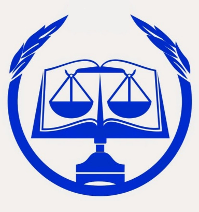 Ты – несовершеннолетний, но, как любой гражданин, ты имеешь права и обязанности и несёшь юридическую ответственность за свои поступки перед государством и другими людьми.  Эта ответственность зависит от твоего возраста и тяжести совершённого проступка. Чтобы не допускать совершения правонарушений и уметь защититься от несправедливого обвинения, тебе нужно знать основные положения законодательства об ответственности несовершеннолетних.	Основная обязанность любого, в том числе, несовершеннолетнего гражданина – соблюдать законы и не совершать правонарушений, а также не нарушать прав и законных интересов других лиц. 	За невыполнение этой обязанности гражданин, в том числе, несовершеннолетний, может привлекаться к четырём видам юридической ответственности:- уголовной;- административной;- гражданской;- дисциплинарной.Дисциплинарная ответственность несовершеннолетних.	В соответствии с Трудовым кодексом РФ, дисциплинарная ответственность может применяться к несовершеннолетнему, только если он уже работает по трудовому договору. Наступает она за нарушение трудовой дисциплины (опоздание, невыполнение своих обязанностей и т.д.).  В соответствии со ст. 192 ТК РФ, существует три формы дисциплинарной ответственности: замечание, выговор и увольнение. Расторжение трудового договора с несовершеннолетними по инициативе работодателя допускается только с согласия соответствующей государственной инспекции труда и комиссии по делам несовершеннолетних и защите их прав, за исключением случая ликвидации организации или прекращения деятельности индивидуальным предпринимателем. Не может наступать дисциплинарная ответственность в виде удержаний из заработной платы или в иных формах. Если подросток причинил вред имуществу работодателя, может наступить материальная ответственность в форме возмещения ущерба.Порядок привлечения к дисциплинарной ответственности:указанные три меры ответственности налагаются приказом работодателя, который можно обжаловать в трудовую инспекцию  или в профсоюз.Гражданско-правовая ответственность несовершеннолетних.	Она наступает за причинение имущественного вреда кому-либо или  причинение вреда здоровью, чести и достоинству и т.д. Гражданско-правовая ответственность – это имущественное (как правило, денежное) возмещение вреда пострадавшему лицу. Даже если несовершеннолетний причинил вред чьему-либо здоровью или оскорбил чью-то честь и достоинство, компенсировать вред нужно будет в виде определённой денежной суммы.	Если подростку нет 14 лет – гражданскую ответственность за причинённый им вред будут нести его родители или опекуны.	Если подростку от 14 до 18 лет – он сам может возместить ущерб своим имуществом или заработком, а если такового его нет или его недостаточно – возмещать опять же будут его родители.Порядок привлечения к гражданско-правовой ответственности:к гражданской ответственности человек привлекается по решению суда. Это значит, что если подросток и его родители не хотят добровольно возместить ущерб пострадавшему, он может самостоятельно обратиться в суд с соответствующим иском к ним. Пока подростку нет 18 лет, в суде по гражданским делам его интересы должны представлять родители (или опекуны), но если ему уже есть 14 лет – то суд может привлекать к участию непосредственно и самого несовершеннолетнего, если затронуты его права и интересы. В гражданском процессе не предусмотрено мер пресечения, задержания и иных принудительных мер. Доказательства по делу собирают и представляют сам истец и ответчик.! Уголовная и гражданская ответственность за одно и то же правонарушение могут наступать вместе (к примеру, лишение свободы и возмещение вреда (денежная компенсация) потерпевшему. Также могут вместе наступать административная и гражданская ответственность.Административная ответственность несовершеннолетних.Этот вид ответственности является более мягким, чем уголовная, и наступает за менее опасные правонарушения. Административная ответственность наступает с 16 лет. Примерами административных правонарушений являются: Уничтожение или повреждение чужого имущества (ст. 7.17 КоАП РФ). Штраф в размере от 300 до 500 рублей;Мелкое хищение (ст. 7.27 КоАП РФ).Штраф в размере до пятикратной стоимости похищенного   имущества, но не менее одной тысячи рублей; Заведомо ложный вызов специализированных служб (ст. 19.13 КоАП РФ).Штраф в размере от 1000 до 1500 рублей;Мелкое хулиганство (ст. 20.1 КоАП РФ) .Штраф в размере от 500 до 1000 рублей;Появление в состоянии опьянения несовершеннолетних, а равно распитие ими алкогольной и спиртосодержащей продукции, потребление ими наркотических средств или психотропных веществ в общественных местах (ст. 20. 22 КоАП РФ).Если несовершеннолетний распивает спиртные напитки (включая пиво) или появляется в  состоянии опьянения в общественном месте, и при этом ему еще нет 16 лет, административную ответственность будут нести его родители. При этом не имеет значения, каким способом было достигнуто состояние опьянения: употреблением вина, пива, либо медицинских препаратов и иных веществ. Лица, предлагающие несовершеннолетним спиртные напитки или иные одурманивающие вещества, также подлежат административной ответственности.Штраф от 1500 до 2000 рублей; Порядок привлечения к административной ответственности:дела об административных правонарушениях, совершённых несовершеннолетними, а также в их отношении, рассматриваются комиссиями по делам несовершеннолетних. Протокол об административном правонарушении составляет   комиссия по делам несовершеннолетних или полиция. За совершение административного проступка несовершеннолетнего также могут задержать, однако здесь срок задержания не может превышать трёх часов. Об этом немедленно должны уведомляться родители подростка. Несовершеннолетний в случае задержания должен содержаться отдельно от взрослых лиц, по истечении трёх часов его должны отпустить, но если подросток прибыл в состоянии опьянения – три часа отсчитываются с момента вытрезвления.	В случае совершения административного проступка проводится административное расследование, которое может включать опрос, изъятие вещественных доказательств, документов и т. д. Затем дело рассматривается комиссией по делам несовершеннолетних и выносится постановление о назначении административного наказания.Защиту прав несовершеннолетнего в ходе расследования и рассмотрения дела осуществляют его родители или опекуны, которые, как и сам подросток, могут читать все материалы дела, давать объяснения, представлять доказательства, пользоваться юридической помощью защитника и другими правами.! Административная и уголовная ответственность за одно и то же правонарушение вместе налагаться не могут.Уголовная ответственность несовершеннолетних.Уголовная ответственность - это самый строгий вид ответственности. Она наступает за совершение преступлений, то есть, наиболее опасных правонарушений. В соответствие со ст. 20 УК РФ уголовная ответственность лица наступает, по общему правилу, по достижении им 16-летнего возраста. Согласно ч. 2 ст. 20 УК с 14 лет ответственность наступает за некоторые преступления:убийство (статья 105);умышленное причинение средней тяжести и тяжкого вреда здоровью (статья 111, 112); похищение человека (статья 126);изнасилование (статья 131), насильственные действия сексуального характера (статья 132);кража (статья 158);грабеж (статья 161); разбой (статья 162);вымогательство (статья 163);неправомерное завладение автомобилем или иным транспортным средством без цели хищения (статья 166);умышленные уничтожение или повреждение имущества при отягчающих обстоятельствах (часть вторая статьи 167);террористический акт (статья 205);захват заложника (статья 206);заведомо ложное сообщение об акте терроризма (статья 207);хулиганство (статья 213);вандализм (статья 214);хищение либо вымогательство оружия, боеприпасов, взрывчатых веществ и взрывных устройств (статья 226);незаконное приобретение, хищение либо вымогательство хранение, перевозка, изготовление, переработка наркотических средств, психотропных веществ или аналогов (ст. 228, 229 УК РФ);приведение в негодность транспортных средств или путей сообщения (статья 267).Уголовными наказаниями для несовершеннолетних являются: штраф (при наличии у несовершеннолетнего самостоятельного заработка или собственного имущества), лишение права заниматься определённой деятельностью (например, предпринимательством), обязательные работы (работы, выполняемые в свободное от учёбы время, без оплаты труда), исправительные работы (работы по месту, назначенному администрацией города или района, с удержанием из заработка), арест и лишение свободы на определённый срок (до десяти лет). Если несовершеннолетний совершил преступление небольшой или средней тяжести, наказание может быть ему заменено принудительными мерами воспитательного воздействия (состоящих, например, в отдаче под надзор специализированному органу, обязанности возместить причинённый вред, запрете посещения определённых мест, ограничении пребывания вне дома и т. д.). Кроме того, по усмотрению суда несовершеннолетний может быть направлен в специализированное учебное заведение на срок до наступления совершеннолетия, но не более чем на 3 года.Важно! К лицам, не достигшим возраста 18 лет, не применяется наказание в виде пожизненного лишения свободы.Порядок привлечения к уголовной ответственности:если в полицию или прокуратуру поступают сведения о совершении преступления, сначала проводится проверка этих фактов, затем, если факты подтвердились, возбуждается уголовное дело и начинается расследование. По окончании расследования дело передаётся в суд, который рассматривает дело и выносит приговор. Иные меры, применяемые к несовершеннолетним	Если несовершеннолетний в возрасте 11 лет и старше совершил уголовно наказуемое деяние, но ещё не достиг возраста уголовной ответственности, либо совершил преступление средней тяжести, но был освобождён судом от наказания, он может быть помещён в специальное учебно-воспитательное учреждение закрытого типа. Это делается на основании приговора суда. Максимальный срок, на который несовершеннолетний может быть туда направлен – 3 года. Эта мера юридически считается не наказанием, а особой формой воспитания несовершеннолетних.	Несовершеннолетние, совершившие общественно опасные деяния, по решению суда могут быть также временно направлены в центры временного содержания для несовершеннолетних правонарушителей. Там они содержатся, по общему правилу, не более 30 суток.	К несовершеннолетним, содержащимся в специальных образовательных учреждениях, могут применяться такие меры взыскания, как предупреждение, выговор и строгий выговор.14.08.2018 г.